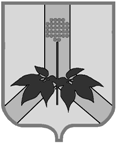 АДМИНИСТРАЦИЯ  ДАЛЬНЕРЕЧЕНСКОГО  МУНИЦИПАЛЬНОГО  РАЙОНА      РАСПОРЯЖЕНИЕ12 февраля 2021 г.                   г.  Дальнереченск                           № 37-раОб утверждении плана рейдовых осмотров, обследований земельных участков сельскохозяйственного назначения в рамках осуществления функции муниципального земельного контроля администрации Дальнереченского муниципального района и созданию Рабочей группы по выполнению плановых (рейдовых) осмотров земельных участков сельскохозяйственного назначения, обследований в рамках осуществления функции муниципального земельного контроля администрации Дальнереченского муниципального районаВ соответствии с Федеральным законом от 26.12.2008 №294-ФЗ (ред. От 05.12.2016) "О защите прав юридических лиц и индивидуальных предпринимателей при осуществлении государственного контроля (надзора) и муниципального контроля", Административного регламента по исполнению муниципальной функции "Осуществление муниципального земельного контроля на территории Дальнереченского муниципального района" утвержденного постановлением администрации Дальнереченского муниципального района от 27.01.2020 № 53-па, Порядка оформления и содержания плановых (рейдовых) заданий на проведение плановых (рейдовых) осмотров, обследований и оформления результатов плановых (рейдовых) осмотров, обследований при осуществлении муниципального земельного контроля, утвержденного постановлением администрации Дальнереченского муниципального района от 24.10.2018 № 474-па, руководствуясь Уставом Дальнереченского муниципального района: 1. Утвердить прилагаемый план рейдовых осмотров, обследований земельных участков сельскохозяйственного назначения при осуществлении функции муниципального земельного контроля на территории Дальнереченского муниципального района. 2. Утвердить состав рабочей группы по осуществлению плановых (рейдовых) осмотров, обследований земельных участков  сельскохозяйственного назначения в рамках осуществления функции муниципального земельного контроля на территории Дальнереченского муниципального района при администрации Дальнереченского муниципального района согласно приложению.3. Разместить план рейдовых осмотров, обследований земельных участков сельскохозяйственного назначения в рамках осуществлении функции муниципального земельного контроля на территории Дальнереченского муниципального района на официальном сайте Дальнереченского муниципального района в разделе - контрольно-надзорная деятельность - муниципальный земельный контроль.4. Контроль за исполнением настоящего распоряжения возложить на заместителя главы администрации Дальнереченского муниципального района А.Г. Попова.Глава Дальнереченскогомуниципального района                                                                          В.С. Дернов УТВЕРЖДЕНОРаспоряжением администрации Дальнереченского муниципального района  от 12 февраля 2021 г. № 37-раПлан рейдовых осмотров, обследований земельных участков сельскохозяйственного назначения при осуществлении функции муниципального земельного контроля на территории Дальнереченского муниципального районаУТВЕРЖДЕНОРаспоряжением администрации Дальнереченского муниципального района  от 12 февраля 2021 г. № 37-раСоставРабочей группы по выполнению плановых (рейдовых) осмотров земельных участков сельскохозяйственного назначения, обследований в рамках осуществления функции муниципального земельного контроля администрации Дальнереченского муниципального районаДробница Константин Павлович - заместитель начальника отдела по управлению муниципальным имуществом Администрации Дальнереченского муниципального районаСадовская Юлия Юрьевна      - главный специалист II разряда отдела по управлению муниципальным имуществом Администрации Дальнереченского муниципального районаБурдюг Мария Александровна - главный специалист отдела экономики Администрации Дальнереченского муниципального районаЛИСТ  СОГЛАСОВАНИЯпроекта постановления (распоряжения)администрации (главы) Дальнереченского муниципального районарегистрационный   №_37-ра_от _12 февраля_2021г.Дробница К.П. – заместитель начальника отдела по управлению муниципальным имуществомРуководитель, ответственный за разработку проектаОб утверждении плана рейдовых осмотров, обследований земельных участков сельскохозяйственного назначения в рамках осуществления функции муниципального земельного контроля администрации Дальнереченского муниципального района и созданию Рабочей группы по выполнению плановых (рейдовых) осмотров земельных участков сельскохозяйственного назначения, обследований в рамках осуществления функции муниципального земельного контроля администрации Дальнереченского муниципального районаВывод о наличии (отсутствии)  коррупциогенных норм_____________________________________Постановление (распоряжение) разослать: адреса рассылки:Отдел по работе с территориями и делопроизводству  -  3 экз. ОУМИ, отдел экономики Примечание: Отдел по работе с территориями и делопроизводству рассылает копии постановлений (распоряжений) в строгом соответствии со списком, ответственность за качество указанного списка несет лично руководитель управления, отдела вынесшего проект муниципального правового акта.Передано в отдел по работе с территориями и делопроизводству «______»__________________20______г.Проект  составил заместитель начальника ОУМИ_____________________Дробница К.П.                                     (должность)                                       (подпись)                       (Ф.И.О.)ЗАКЛЮЧЕНИЕо направлении  муниципального правового акта в Отдел по ведению регистра нормативных правовых актов, ставов муниципальных образований Приморского края  правового департамента Администрации Приморского края_____________________________________________________________________________________Начальник юридического отдела                                                Е.А. Шестернин№ п.п.Наименование территории сельского поселенияДата проведения рейдового осмотра1Сальское сельское поселение28.06.20212 Веденкинское сельское поселение05.07.20213Рождественское сельское поселение 12.07.20214Ракитненское сельское поселение09.08.20215Малиновское сельское поселение16.08.20216Ореховское сельское поселение23.08.2021ДолжностьФамилия, инициалыДата поступления  проекта на согласованиеЗамечанияДата согласования, подписьЗаместитель главы администрацииА.Г. ПоповНачальник юридического оделаЕ.А. ШестернинНачальник ОУМИН.В. ШелудькоНачальник отдела экономикиН.М. Анишина 